                                                                  ВНЕБОЛЬНИЧНая  ПНЕВМОНИя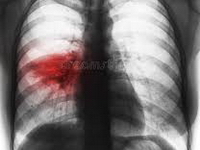 